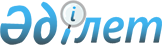 Об утверждении Правил оказания социальной помощи, установления размеров и определения перечня отдельных категорий нуждающихся граждан в Аккольском районе
					
			Утративший силу
			
			
		
					Решение Аккольского районного маслихата Акмолинской области от 24 декабря 2020 года № С 64-2. Зарегистрировано Департаментом юстиции Акмолинской области 15 января 2021 года № 8321. Утратило силу решением Аккольского районного маслихата Акмолинской области от 8 января 2024 года № С 15-2
      Сноска. Утратило силу решением Аккольского районного маслихата Акмолинской области от 08.01.2024 № С 15-2 (вводится в действие по истечении десяти календарных дней после дня его первого официального опубликования).
      В соответствии с пунктом 2-3 статьи 6 Закона Республики Казахстан от 23 января 2001 года "О местном государственном управлении и самоуправлении в Республике Казахстан", постановлением Правительства Республики Казахстан от 21 мая 2013 года № 504 "Об утверждении Типовых правил оказания социальной помощи, установления размеров и определения перечня отдельных категорий нуждающихся граждан", Аккольский районный маслихат РЕШИЛ:
      1. Утвердить Правила оказания социальной помощи, установления размеров и определения перечня отдельных категорий нуждающихся граждан в Аккольском районе согласно приложения.
      2. Признать утратившим силу решения Аккольского районного маслихата:
      1) решение Аккольского районного маслихата "Об утверждении Правил оказания социальной помощи, установления размеров и определения перечня отдельных категорий нуждающихся граждан Аккольского района" от 6 апреля 2018 года № С 20-2, (зарегистрировано в Реестре государственной регистрации нормативных правовых актов № 6583, опубликовано 3 мая 2018 года в Эталонном контрольном банке нормативных правовых актов Республики Казахстан в электронном виде);
      2) решение Аккольского районного маслихата "О внесении изменений в решение Аккольского районного маслихата от 6 апреля 2018 года № С 20-2 "Об утверждении Правил оказания социальной помощи, установления размеров и определения перечня отдельных категорий нуждающихся граждан Аккольского района" от 19 июля 2019 года № С 42-1, (зарегистрировано в Реестре государственной регистрации нормативных правовых актов № 7292, опубликовано 9 августа 2019 года в Эталонном контрольном банке нормативных правовых актов Республики Казахстан в электронном виде).
      3. Настоящее решение вступает в силу со дня государственной регистрации в Департаменте юстиции Акмолинской области и вводится в действие со дня официального опубликования.
      "СОГЛАСОВАНО" Правила оказания социальной помощи, установления размеров и определения перечня отдельных категорий нуждающихся граждан в Аккольском районе
      1. Настоящие Правила оказания социальной помощи, установления размеров и определения перечня отдельных категорий нуждающихся граждан в Аккольском районе (далее – Правила) разработаны в соответствии с пунктом 2-3 статьи 6 Закона Республики Казахстан от 23 января 2001 года "О местном государственном управлении и самоуправлении в Республике Казахстан", на основании постановления Правительства Республики Казахстан от 21 мая 2013 года № 504 "Об утверждении Типовых правил оказания социальной помощи, установления размеров и определения перечня отдельных категорий нуждающихся граждан" (далее – Типовые правила) и определяют порядок оказания социальной помощи, установления размеров и определения перечня отдельных категорий нуждающихся граждан Аккольского района. Глава 1. Общие положения
      2. Основные термины и понятия, которые используются в настоящих Правилах:
      1) памятные даты – события, имеющие общенародное историческое, духовное, культурное значение и оказавшие влияние на ход истории Республики Казахстан;
      2) специальная комиссия – комиссия, создаваемая решением акима Аккольского района, по рассмотрению заявления лица (семьи), претендующего на оказание социальной помощи в связи с наступлением трудной жизненной ситуации;
      3) прожиточный минимум – необходимый минимальный денежный доход на одного человека, равный по величине стоимости минимальной потребительской корзины, рассчитываемой органами статистики Акмолинской области;
      4) праздничные дни – дни национальных и государственных праздников Республики Казахстан;
      5) среднедушевой доход семьи (гражданина) – доля совокупного дохода семьи, приходящаяся на каждого члена семьи в месяц;
      6) трудная жизненная ситуация – ситуация, объективно нарушающая жизнедеятельность гражданина, которую он не может преодолеть самостоятельно;
      7) уполномоченный орган – государственное учреждение "Отдел занятости и социальных программ Аккольского района";
      8) Государственная корпорация "Правительство для граждан" (далее - уполномоченная организация) - юридическое лицо, созданное по решению Правительства Республики Казахстан для оказания государственных услуг, услуг по выдаче технических условий на подключение к сетям субъектов естественных монополий и услуг субъектов квазигосударственного сектора в соответствии с законодательством Республики Казахстан, организации работы по приему заявлений на оказание государственных услуг, услуг по выдаче технических условий на подключение к сетям субъектов естественных монополий, услуг субъектов квазигосударственного сектора и выдаче их результатов услугополучателю по принципу "одного окна", а также обеспечения оказания государственных услуг в электронной форме, осуществляющее государственную регистрацию прав на недвижимое имущество по месту его нахождения;
      9) участковая комиссия – комиссия, создаваемая решением акимов соответствующих административно-территориальных единиц для проведения обследования материального положения лиц (семей), обратившихся за социальной помощью, и подготовки заключений;
      10) предельный размер – утвержденный максимальный размер социальной помощи.
      3. Настоящие Правила распространяются на лиц, постоянно проживающих на территории Аккольского района.
      4. Для целей настоящих Правил под социальной помощью понимается помощь, предоставляемая местным исполнительным органом в денежной или натуральной форме отдельным категориям нуждающихся граждан (далее – получатели) в случае наступления трудной жизненной ситуации, а также к памятным датам и праздничным дням.
      5. Лицам, указанным в статье 16 Закона Республики Казахстан от 13 апреля 2005 года "О социальной защите инвалидов в Республике Казахстан" и в подпункте 2) пункта 1 статьи 10, в подпункте 2) пункта 1 статьи 11, в подпункте 2) пункта 1 статьи 12, в подпункте 2) статьи 13 Закона Республики Казахстан от 6 мая 2020 года "О ветеранах", социальная помощь оказывается в порядке, предусмотренном настоящими Правилами.
      6. Выплата социальной помощи гражданам (семьям) осуществляется через банки второго уровня, имеющие лицензии на соответствующие виды банковских операций путем перечисления на счета получателя.
      7. Социальная помощь предоставляется единовременно и (или) периодически (ежемесячно, ежеквартально, 1 (один) раз в полугодие).
      8. Перечень памятных дат и праздничных дней для оказания социальной помощи:
      1) 15 февраля - День вывода ограниченного контингента советских войск из Демократической Республики Афганистан;
      2) 9 мая - День Победы;
      3) 1 октября - День пожилых людей;
      4) второе воскресенье октября - День инвалидов Республики Казахстан. Глава 2. Порядок определения перечня категорий получателей социальной помощи и установления размеров социальной помощи
      9. Социальная помощь оказывается следующим категориям граждан:
      1) ветеранам Великой Отечественной войны;
      2) ветеранам, приравненным по льготам к ветеранам Великой Отечественной войны;
      3) другим лицам, на которых распространяется действие Закона Республики Казахстан от 6 мая 2020 года "О ветеранах";
      4) ветеранам труда;
      5) ветеранам боевых действий на территории других государств;
      6) пенсионерам с ниже минимальным размером пенсии;
      7) инвалидам всех групп;
      8) малообеспеченным гражданам (семьям) с доходами ниже прожиточного минимума;
      9) лицам, имеющим социально-значимые заболевания (туберкулез, злокачественные новообразования, болезнь, вызванная вирусом иммунодефицита человека (ВИЧ));
      10) детям, имеющим болезнь, вызванной вирусом иммунодефицита человека, в том числе носителям вируса иммунодефицита человека;
      11) студентам из малообеспеченных семей, социально - уязвимых слоев населения (семей), проживающих в сельской местности, обучающимся по очной форме обучения в колледжах на платной основе;
      12) студентам из малообеспеченных семей, социально - уязвимых слоев населения (семей), обучающимся в высших медицинских учебных заведениях по очной форме обучения на платной основе;
      13) гражданам (семьям), пострадавшим вследствие стихийного бедствия или пожара;
      14) лицам, освободившимся из мест лишения свободы;
      15) лицам, состоящим на учете службы пробации;
      16) многодетным семьям, имеющих четырех и более совместно проживающих несовершеннолетних детей.
      При этом основаниями для отнесения граждан к категории нуждающихся при наступлении трудной жизненной ситуации являются:
      1) основания, предусмотренные законодательством Республики Казахстан;
      2) причинение ущерба гражданину (семье) либо его имуществу вследствие стихийного бедствия или пожара, либо наличие социально-значимого заболевания;
      3) наличие среднедушевого дохода, не превышающего порога, в однократном отношении к прожиточному минимуму.
      Окончательный перечень оснований для отнесения граждан к категории нуждающихся и проведения обследований материально-бытового положения лица (семьи) утверждается местным представительным органом.
      Специальная комиссия при вынесении заключения о необходимости оказания социальной помощи руководствуются утвержденным местным представительным органом перечнем оснований для отнесения граждан к категории нуждающихся.
      10. Социальная помощь устанавливается:
      1) ко Дню Победы:
      ветеранам Великой Отечественной войны;
      ветеранам, приравненным по льготам к ветеранам Великой Отечественной войны;
      другим лицам, на которых распространяется действие Закона Республики Казахстан от 6 мая 2020 года "О ветеранах";
      ветеранам труда;
      2) ко Дню вывода ограниченного контингента советских войск из Демократической Республики Афганистан:
      ветеранам боевых действий на территории других государств;
      3) ко Дню пожилых людей:
      пенсионерам с ниже минимальным размером пенсии;
      4) ко Дню инвалидов Республики Казахстан:
      инвалидам всех групп;
      К памятным датам и праздничным дням размер социальной помощи для отдельно взятой категорий получателей устанавливается в едином размере по согласованию с местным исполнительным органом области.
      5) в трудной жизненной ситуации социальная помощь оказывается один раз в год по заявлению, следующим категориям граждан, не учитывая среднедушевой доход гражданина (семьи):
      лицам, имеющим социально-значимые заболевания (туберкулез, злокачественные новообразования, болезнь, вызванная вирусом иммунодефицита человека (ВИЧ)) - в размере 15 (пятнадцати) месячных расчетных показателей на основании заключения врачебно-консультативной комиссии;
      гражданам (семьям), пострадавшим вследствие стихийного бедствия или пожара не позднее трех месяцев с момента наступления трудной жизненной ситуации на основании справки уполномоченного органа в сфере гражданской защиты, в размере 50 (пятидесяти) месячных расчетных показателей;
      лицам, освободившимся из мест лишения свободы - в размере 15 (пятнадцати) месячных расчетных показателей;
      лицам, состоящим на учете службы пробации - в размере 15 (пятнадцати) месячных расчетных показателей;
      многодетным семьям, имеющих четырех и более совместно проживающих несовершеннолетних детей - в размере 15 (пятнадцати) месячных расчетных показателей;
      6) социальная помощь оказывается на основании копии договора с учебным заведением, договор между акимом района, студентом и работодателем, справки с места учебы и справки, подтверждающей принадлежность заявителя (семьи) к малообеспеченным гражданам (семьям), либо к социально - уязвимым слоям населения:
      студентам из малообеспеченных семей, социально-уязвимых слоев населения (семей), проживающих в сельской местности, обучающимся по очной форме обучения в колледжах на платной основе – на оплату за учебу по очной форме, в размере стопроцентной стоимости годового обучения, ежегодно;
      студентам из малообеспеченных семей, социально-уязвимых слоев населения (семей), обучающимся в высших медицинских учебных заведениях по очной форме обучения на платной основе – на оплату за учебу по очной форме, в размере стопроцентной стоимости годового обучения, ежегодно;
      7) при наступлении трудной жизненной ситуации гражданам (семьям) по заявлению, ежемесячно, без учета среднедушевого дохода гражданина (семьи):
      лицам, имеющим социально-значимые заболевания (туберкулез), находящимся на амбулаторном лечении - в размере 5 ( пяти ) месячных расчетных показателей, на основании заключения врачебно-консультативной комиссии;
      детям, имеющим болезнь, вызванной вирусом иммунодефицита человека, в том числе носителям вируса иммунодефицита человека - в размере двукратного прожиточного минимума.
      многодетным семьям, имеющих четырех и более совместно проживающих несовершеннолетних детей - в виде освобождения от оплаты за проезд на маршрутах городского пассажирского транспорта, при предоставлении документа, подтверждающего статус получателя;
      8) Социальная помощь оказывается ветеранам Великой Отечественной войны без подачи заявления в размере сто процентов ежемесячно:
      на расходы за коммунальные услуги, услуги связи (абонентская плата) согласно реестрам, предоставленных поставщиками услуг, путем перечисления на лицевые счета услугодателей.
      Сроки обращения за социальной помощью не позднее трех месяцев после наступления трудной жизненной ситуации.
      11. Размер оказываемой социальной помощи в каждом случае определяет специальная комиссия и указывает его в заключении о необходимости оказания социальной помощи. Глава 3. Порядок оказания социальной помощи
      12. Социальная помощь к памятным датам и праздничным дням, оказывается по списку, утверждаемому местным исполнительным органом по представлению уполномоченной организации либо иных организаций без истребования заявлений от получателей.
      13. Порядок оказания социальной помощи определяется согласно Типовым правилам.
      14. Финансирование расходов на предоставление социальной помощи осуществляется в пределах средств, предусмотренных бюджетом Аккольского района на текущий финансовый год. Глава 4. Основания для прекращения и возврата предоставляемой социальной помощи
      15. Социальная помощь прекращается в случаях:
      1) смерти получателя;
      2) выезда получателя на постоянное проживание за пределы Аккольского района;
      3) направления получателя на проживание в государственные медико-социальные учреждения;
      4) выявления недостоверных сведений, представленных заявителем.
      Выплата социальной помощи прекращается с месяца наступления указанных обстоятельств.
      16. Излишне выплаченные суммы подлежат возврату в добровольном или ином установленном законодательством Республики Казахстан порядке. Глава 5. Заключительное положение
      17. Мониторинг и учет предоставления социальной помощи проводит уполномоченный орган с использованием базы данных автоматизированной информационной системы "Е-Собес".
					© 2012. РГП на ПХВ «Институт законодательства и правовой информации Республики Казахстан» Министерства юстиции Республики Казахстан
				
      Секретарь Аккольскогорайонного маслихата,председатель сесииАккольского районногомаслихата

Д.Салыбекова

      Аким Аккольского района
Приложение к решению
Аккольского районного
маслихата от 24 декабря
2020 года № С 64-2